Erik Parawell And Adam Hodges - Crossbred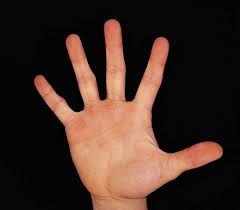 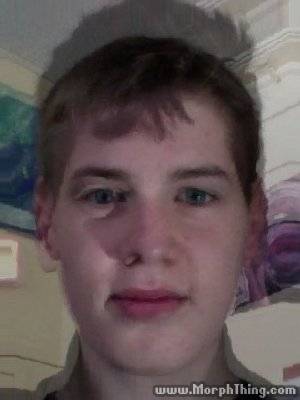 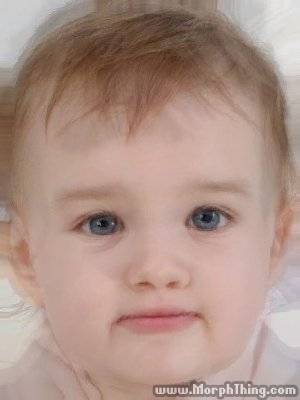 